Naam: __________________								Datum: _________________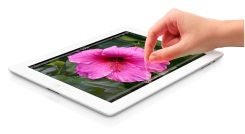 Music Droid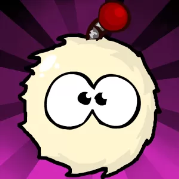 Klik op ‘Start’.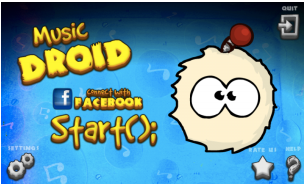 Sleep de commando’s die je nodig hebt in de juiste volgorde naar de linkerhelft van het scherm.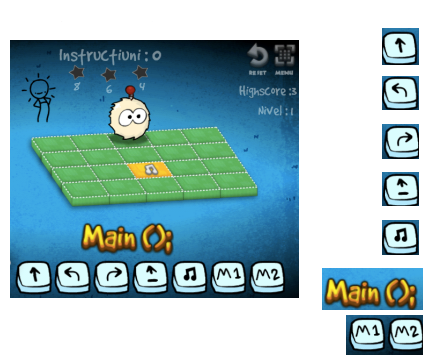 1 stapje vooruitDraai naar linksDraai naar rechtsSpringSpeel de muzieknoot.Voor je programma uit.Wanneer je een reeks commando’s een aantal keer nodig hebt, plaats je de reeks In het geheugen ‘M1’ of ‘M2’. Sleep daarna ‘M1’ of ‘M2’ naar het hoofprogramma, telkens waar je de reeks wil gebruiken.